ВЫКОПИРОВКАиз земельно-кадастрового планаГоловчинского сельсовета Белыничского района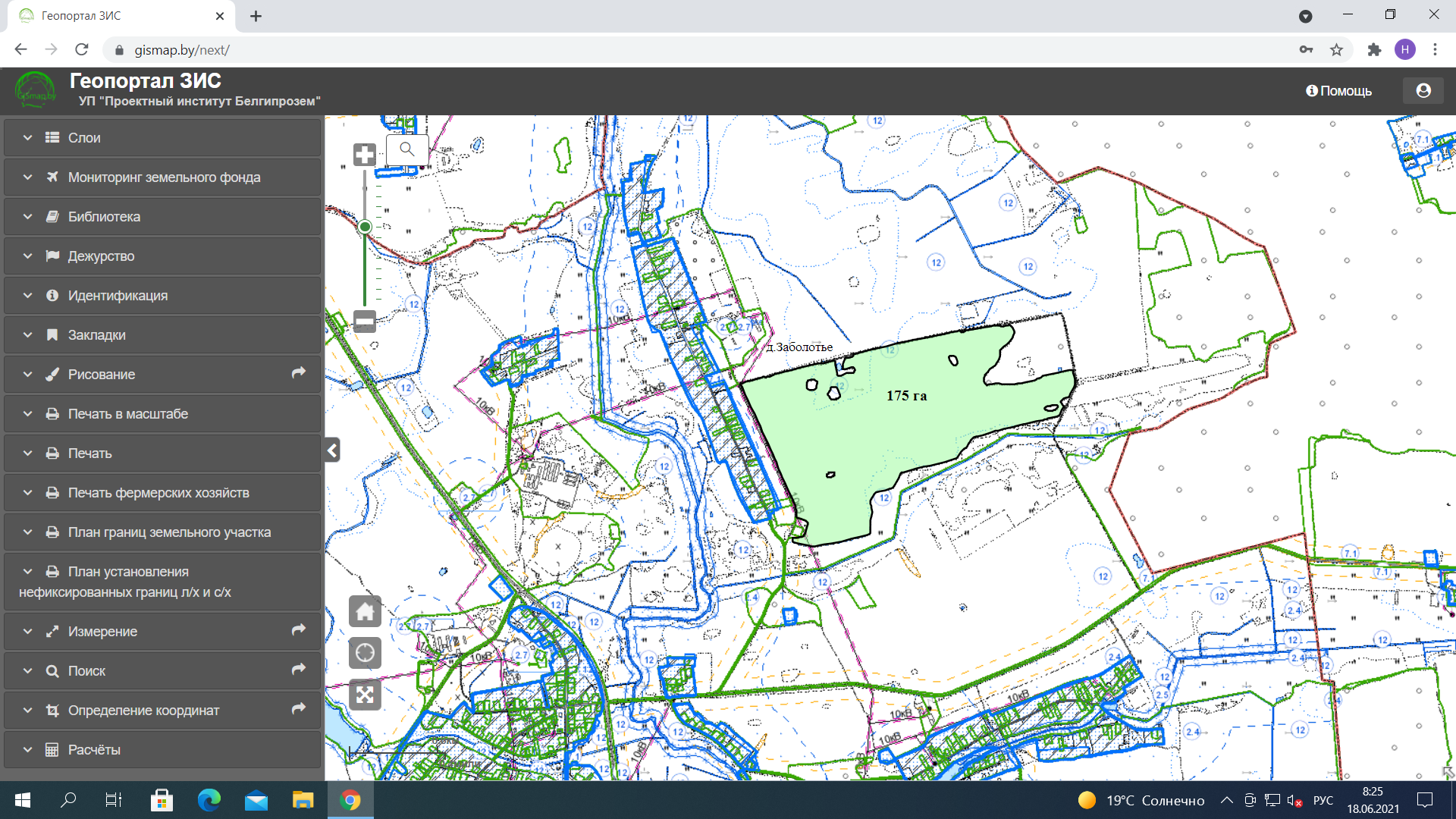 